Do wszystkich zainteresowanychDotyczy postępowania prowadzonego w trybie przetargu nieograniczonego nr ZP-5/2020 pn. Rozbudowa drogi powiatowej nr 4124W ul. Spacerowej w m. Borzęcin Duży na odcinku od drogi wojewódzkiej nr 580 w kierunku północnym, dł. ok. 1100mb., gm. Stare BabiceZgodnie z art. 92 ust. 1 ustawy z dnia 29 stycznia 2004r. Prawo zamówień publicznych (Dz. U z 2019 r. poz 1843), zwanej dalej ustawą zawiadamiam, że w prowadzonym postępowaniu jako najkorzystniejszą wybrano ofertę:Drogomex Sp. z o.o. ul. Stefana Bryły 4, 05 – 800 PruszkówOferta  uzyskała największą ilość punktów. Punktacja przyznana w oparciu o ustalone kryteria wyboru.e-mail: sekretariat@zdp.pwz.ple-mail: sekretariat@zdp.pwz.plwww.zdp.pwz.plwww.zdp.pwz.pl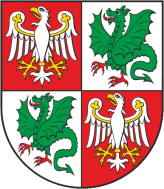 Zarząd Dróg Powiatowych                                                                                           05-850 Ożarów Mazowiecki, ul. Poznańska 300Zarząd Dróg Powiatowych                                                                                           05-850 Ożarów Mazowiecki, ul. Poznańska 300Zarząd Dróg Powiatowych                                                                                           05-850 Ożarów Mazowiecki, ul. Poznańska 300Zarząd Dróg Powiatowych                                                                                           05-850 Ożarów Mazowiecki, ul. Poznańska 300Tel./Fax    (+22) 722-13-80           Tel..            (+22) 722-11-81REGON 014900974NIP 527-218-53-41Konto nr 57 1240 6973 1111 0010 8712 9374Bank Pekao S.A.Konto nr 57 1240 6973 1111 0010 8712 9374Bank Pekao S.A.Wasz znak:Nasz znak:                                      Nr pisma:ZP5/2020Data:12.08.2020 r.Numer OfertyFirma wykonawcyCenaOkres gwarancjiRazem 1.Drogomex Sp. z o.o.Ul. Stefana Bryły 405 – 800 Pruszków60 pkt.  40,00 pkt. 100,00 pkt. 2Benevento Sp. z o.o.Ul. Nowogrodzka 50/51500-695 Warszawa46,07 pkt.40,00 pkt.86,07 pkt.3.Alblu Sp. z o.o.Ul. Stanisława Witkiewicza 14 lok. 10303 – 305 Warszawa42,71 pkt.40,00 pkt.82,71 pkt.4.Instal - Nika Sp. z o.o. Sp. K.Al. Gen Chruściela 106/400-910 Warszawa44,84 pkt.40,00 pkt.84,84 pkt.